附件3学校平面示意图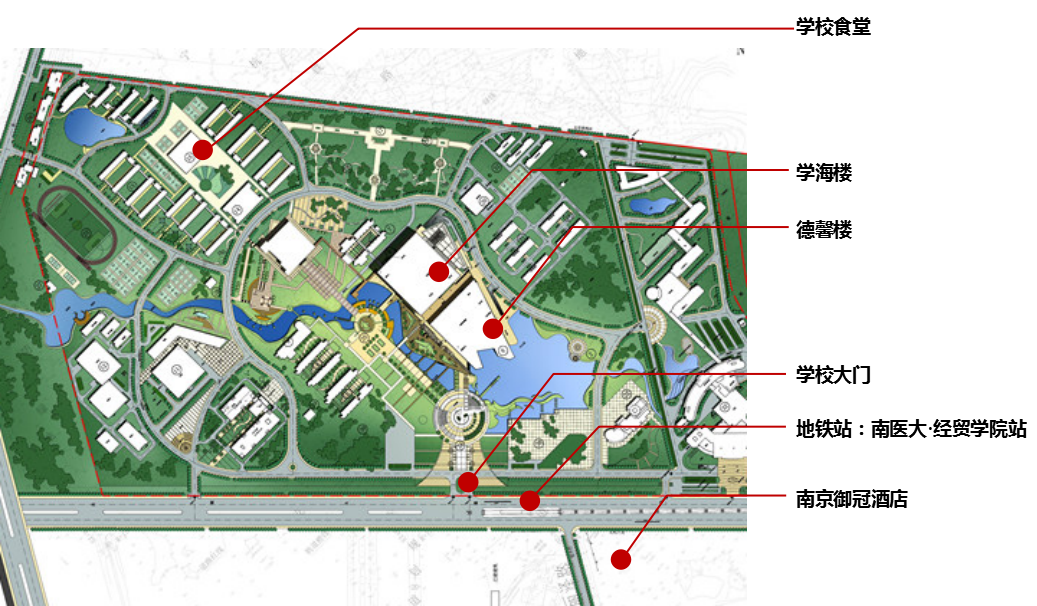 